การประชุม Coaching ทีมระดับพื้นที่เพื่อพัฒนาแผนงานโครงการเชิงรุก ครั้งที่ 1 จ.ภูเก็ต 25 – 26 ตุลาคม 2562ณ ห้องประชุม โรงแรมเมโทรโพล อำเภอเมือง จังหวัดภูเก็ตความคาดหวัง ปี 64  	1. คนในชุมชนมีสุขภาพดีทุกกลุ่มวัย 	2. ชุมชนปลอดยาเสพติด 	3. เกิดการบริหารจัดการที่ดี 	4. เกิดความร่วมมือในชุมชนและสามารถสื่อสารเรื่องสุขภาพได้วิเคราะห์สถานการณ์ตามกลุ่มวัยกลุ่มผู้สูงอายุกลุ่มวัยทำงานกลุ่มแม่และเด็กมีแผนงาน 3 แผนงาน ดังนี้โครงการรณรงค์ป้องกันควบคุมโรคไข้เลือดออก / ชิคุนกุนยาโครงการเตรียมความพร้อมสู่สูงวัยคุณภาพสูงวัย สุขภาพดี สู่ผู้สูงอายุติดสังคมโครงการ อสม ห่วงใยใส่ใจผู้ป่วยติดเตียงโครงการรักแม่ดูแลลูกโครงการชุมชนสัมพันธ์ห่างไกลยาเสพติดโครงการชุมชนสัมพันธ์ห่างไกลยาเสพติดเรียนรู้การลงข้อมูลผ่านเว็บไซต์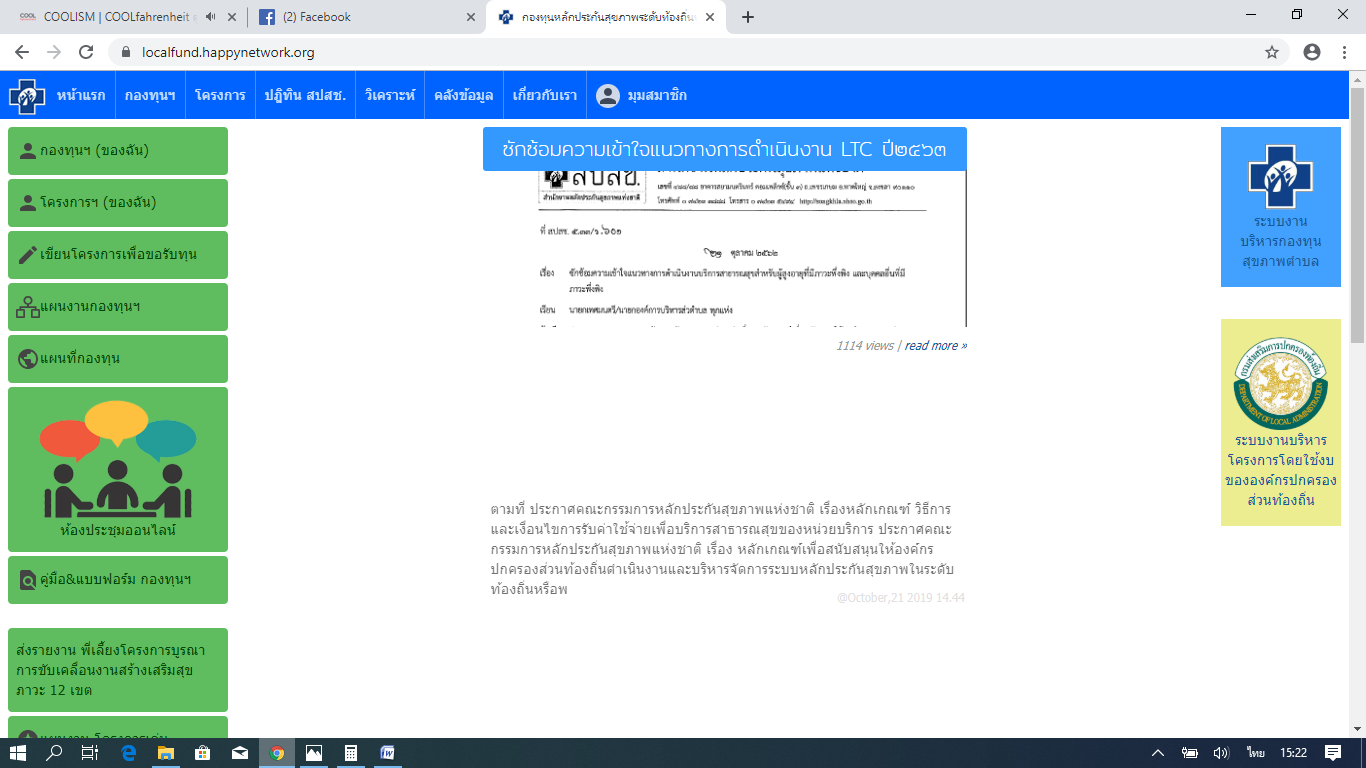 ภาพการประชุม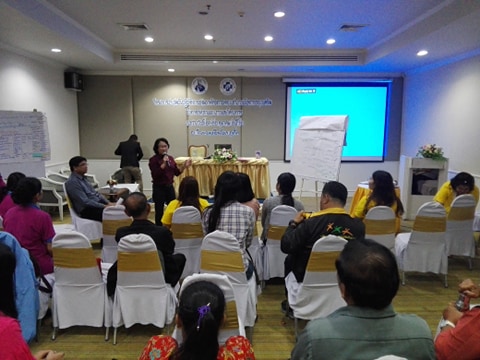 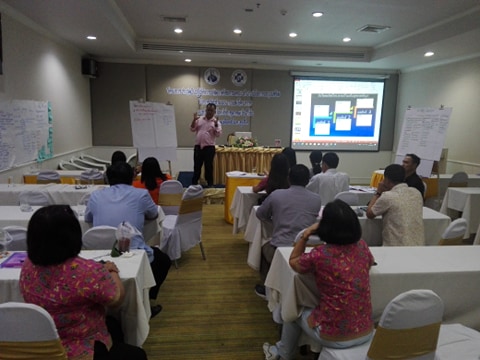 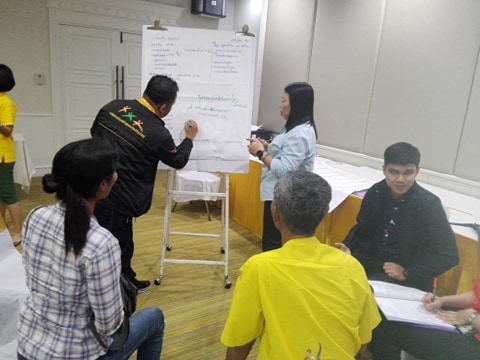 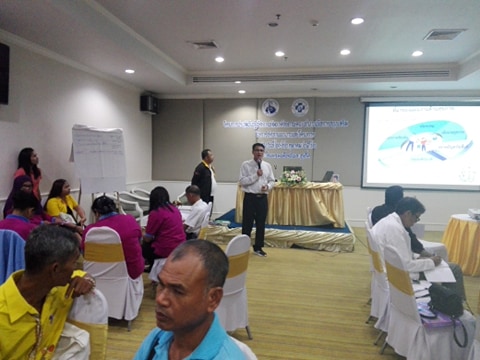 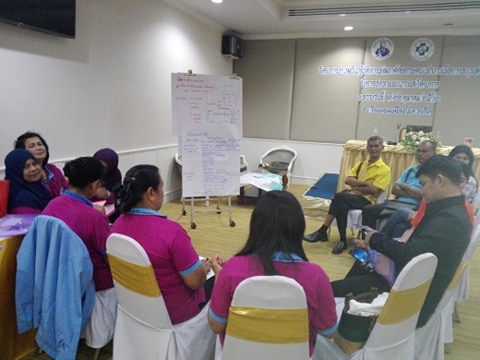 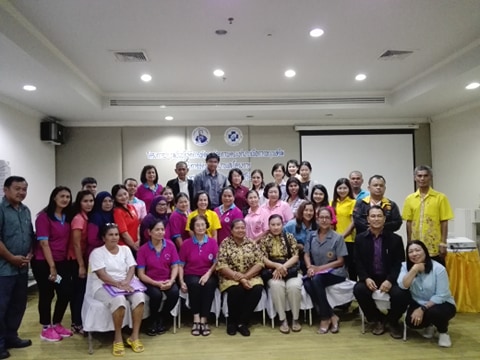 ด้าน / ประเด็นทุนและศักยภาพทุนและศักยภาพสิ่งที่ต้องทำด้าน / ประเด็นด้านบวกด้านลบสิ่งที่ต้องทำกลุ่มคน-ติดเตียง 21คน-ติดบ้าน 85 คน-ติดสังคม -มีข้าราชการเกษียณอายุ-มีโรคประจำตัว-มีความเชื่อมั่นในตัวเองสูง-เป็นที่พึ่งของลูกหลาน-รับประทานอาหารตามใจปากติดบ้าน-ขาดความรู้ในการดูแลสุขภาพ-สุ่มเสี่ยงต่อโรคภัยไข้เจ็บอย่างเฉียบพลัน-ขาดคนดูแลถูกทอดทิ้ง-ขาดแคลนปัจจัย 4 ที่ส่งผลต่อคุณภาพชีวิตติดเตียง-ขาดวัสดุอุปกรณ์ช่วยเหลือทางการแพทย์-ขาดการดูแล-ขาดอาหารและยา/เงินในการดำรงชีวิตไม่เพียงพอติดบ้าน-จัดกิจกรรมเยี่ยมบ้านโดยทีมหมอ อสม และผู้นำท้องที่ ท้องถิ่น อย่างน้อยเดือนละครั้งติดเตียง-ส่งเสริมอาชีพให้แก่ผู้ดูแลผู้สูงอายุติดเตียงอย่างเหมาะสมสภาพแวดล้อม-มีโรงเรียนผู้สูงอายุ-มีศูนย์ CLC-มีกลุ่มอาชีพส่งเสริมคุณภาพชีวิตผู้สูงอายุ-มีวัด/มัสยิด/โบสถ์/ศาลเจ้า ช่วยพัฒนาสุขภาพจิต-สถาบันทางการศึกษาระดับอุดม (ม.ราชภัฏ ภูเก็ต)-หาดเพิ่มสุข หาดศิลาพันธ์ โรงแรม สร้างระบบเศรษฐกิจชุมชนและสร้างสังคมแก่คนในชุมชน- ปัญหาการจราจรติดขัด- ปัญหาขยะและน้ำเสีย- ปัญหายาเสพติด- เงินกู้นอกระบบ- รณรงค์การคัดแยกขยะตั้งแต่ครัวเรือน (ธนาคารขยะ)-สร้างภูมคุ้มกันให้ความรู้ความเข้าใจเกี่ยวกับพิษภัยและโภชนาการตามช่วงวัยกลไกระบบสุขภาพชุมชน-มีทีม อสม-มีทีม หมอครอบครัว- มี CG- มี CLC ช่วยเหลือผู้พิการ- อสค ญาติผู้ดูแลครอบครัว-ยังไม่เข้าถึงกองทุนหลักประกันสุขภาพฯ-ผู้นำยังไม่เห็นความสำคัญของการดูแลสุขภาพ-สร้างกลไกการทำงานด้านสุขภาพ-สร้างความรู้ความเข้าใจให้กับผู้นำ แกนนำด้าน / ประเด็นทุนและศักยภาพทุนและศักยภาพสิ่งที่ต้องทำด้าน / ประเด็นด้านบวกด้านลบสิ่งที่ต้องทำกลุ่มคน-คนต่างถิ่น/ต่างพื้นที่-ชุมชนไทยใหม่-ชุมชนเคหะ-แรงงานต่างด้าว-มีความสามารถในการหาเลี้ยงชีพ-มีรายได้-มีการออกกำลังกาย 70%--ขาดการดูแลสุขภาพ-ทะเลาะวิวาท-บริโภคอาหารไม่ถูกหลักโภชนาการ-ชีวิตเร่งรีบ-มีคนเสียชีวิตจากโรคไข้เลือดออก-สร้างความรู้ความเข้าใจในเรื่องการดูแลสุขภาพตามวัย-สร้างความตระหนักในเรื่องสุขภาพสภาพแวดล้อม-มีการประชุมหมู่บ้าน-มีการจัดตั้งกลุ่มไลน์เพื่อสื่อสารประชาสัมพันธ์ข้อมูล-มีสวนสาธารณะ ลานออกกำลังกาย--คนในชุมชนขาดความร่วมมือ-ชุมชนยังไม่มีการออกกฎกติกาในการดูแลสุขภาพของคนในชุมชน-ว่างงาน-ขยะมูลฝอยจำนวนมาก-หมา แมว จรจัด-มีหนี้สิน-จัดการขยะโดยการคัดแยกขยะตั้งแต่ครัวเรือน-จัดตั้งคณะทำงานในการจัดการปัญหาขยะ-หมาแมวจรจัดแจ้งเทศบาลเข้ามาดำเนินการกลไกระบบสุขภาพชุมชน-มี อสม ในทุกกลุ่มบ้าน/ชุมชน-มีทีมหมอครอบครัว-รพ.อบจ.ภูเก็ต ลงพื้นที่ตรวจสุขภาพคนในชุมชน 1-2 ครั้ง-ขาดคณะทำงานหรือกลไกการขับเคลื่อนการดำเนินงานด้านสุขภาพ-สร้างคณะทำงานหรือกลไกการขับเคลื่อนงานด้านสุขภาพ-สร้างความรู้ความเข้าใจเกี่ยวกับกองทุนฯให้กับผู้นำ แกนนำ ผู้ที่เกี่ยวข้องด้าน / ประเด็นทุนและศักยภาพทุนและศักยภาพสิ่งที่ต้องทำด้าน / ประเด็นด้านบวกด้านลบสิ่งที่ต้องทำกลุ่มคน-มีการออกกำลังกาย-เรียนรู้ในเรื่องเทคโนโลยีได้รวดเร็ว-สามารถหารายได้/มีอาชีพ-คนเป็นแม่อยู่ในช่วงวัยรุ่นยังขาดความรู้ในเรื่องการดูแลครรภ์-ท้องก่อนวัยอันควร-ฝากครรภ์ไม่ครบตามเกณฑ์-สร้างความรู้ความเข้าใจในเรื่องการดูแลสุขภาพในขณะการตั้งครรภ์-สร้างความรู้ความเข้าใจเรื่องการรู้เท่าทันสื่อสภาพแวดล้อม-มีกีฬาชุมชน-มีการเต้นแอโรบิค -เข้าถึงสื่อ เทคโนโลยีได้ง่าย-ขาดความร่วมมือในการดูแลสุขภาพ-มีห้องเช่า โรงแรมที่วัยรุ่นสามารถเข้าถึงง่าย-ค่ายสายใยครอบครัว-สร้างความรู้ความเข้าใจในการป้องกันตนเอง-มีมาตรการกติการ่วมกันกับร้านเกมส์ ร้านอินเตอร์เน็ต กลไกระบบสุขภาพชุมชน-มีกองทุนวันละบาท-มีกองทุนหลักประกันสุขภาพ-ศูนย์สาธารณสุขเทศบาลตำบลรัษฎา-อสม เข้าถึงลงพื้นที่แนะนำให้ความรู้-ประชาชนยังเข้าไม่ถึงกองทุนหลักประกันสุขภาพฯ-ประชาสัมพันธ์เชิงรุก-จัดเวทีความร่วมมือสร้างเสริมสุขภาพ-จัดทำโครงการหลักการเขียนโครงการแก่ภาคประชาชนวัตถุประสงค์สถานการณ์แนวทาง / วิธีการกลุ่มเป้าหมายโครงการที่ควรดำเนินการ1. แผนงานด้านอาหารและโภชนาการ1. แผนงานด้านอาหารและโภชนาการ1. แผนงานด้านอาหารและโภชนาการ1. แผนงานด้านอาหารและโภชนาการ1. แผนงานด้านอาหารและโภชนาการ1. เพื่อเพิ่มพัฒนาการของเด็กในครรภ์2. เพื่อให้เด็กแรกเกิดได้รับสารอาหารครบ 5 หมู่-คุณแม่อายุ 14-15 ปี-มีคุณแม่ 5 คนไม่ได้รับการดูแลฝากครรภ์-คุณแม่มีความเสี่ยงจากการแท้ง-คุณแม่ไม่ตระหนักถึงการดูแลสุขภาพตนเองขณะตั้งครรภ์-อสมและทีมหมอครอบครัวลงพื้นที่ตรวจสุขภาพคุณแม่ ก่อน-ระหว่าง-หลัง คลอด-มีการวางแผนก่อนลงพื้นที่ แบ่งโซนพื้นที่เดือนละ 4 ครั้ง-การทำงานอย่างมีส่วนร่วมโดยการให้เพื่อนบ้านคอยแจ้งเตือนหากมีคุณแม่ตั้งครรภ์ หรือ ใกล้คลอด-ให้ความรู้ในเรื่องการป้องกันท้องก่อนวัยอันควร-ให้ความรู้แม่ขณะตั้งครรภ์เพื่อพัฒนาการด้าน IQ , EQ-เด็กวัยเรียน 80 คน-เด็กไม่เรียนหนังสือ (วัยรุ่น)1.โครงการป้องกันการตั้งครรภ์เพื่ออนาคตที่สดใส2.โครงการรักแม่ดูแลลูก2. แผนงานผู้สูงอายุ2. แผนงานผู้สูงอายุ2. แผนงานผู้สูงอายุ2. แผนงานผู้สูงอายุ2. แผนงานผู้สูงอายุ1.เพื่อเพิ่มแกนนำและพัฒนาศักยภาพแกนนำให้มีความรู้ความเข้าใจในการปฏิบัติการช่วยเหลือผู้สูงอายุติดบ้านติดเตียงในชุมชน2.เพื่อลดอัตราการเพิ่มขึ้นของโรคเรื้อรังผู้สูงอายุในชุมชน3.เพื่อให้เกิดระบบการดูแลช่วยเหลือผู้สูงอายุในชุมชนอย่างมีส่วนร่วม1.แกนนำขาดความรู้ความเข้าใจในการดูแลผู้สูงอายุในชุมชน2.ปัญหาโรคเรื้อรังผู้สูงอายุในชุมชนเพิ่มขึ้นทุกๆปี3.ผู้ดูแลผู้สูงอายุติดบ้าน ติดเตียง ยังขาดความรู้ความเข้าใจการดูแลผู้สูงอายุในชุมชน1.หมู่ละ 20 คน=60 คน2.เขียนโครงการเสนอแก่กองทุนฯ3.เพิ่มทักษะสำคัญ ดังนี้ -กายภาพบำบัด/กิจกรร,ทางกาย-อาหารสำหรับผู้สูงอายุ-ความรู้เรื่องยา/การใช้ยา-สุขอนามัยในบ้าน-ป้องกันการเกิดแผลกดทับ-การสร้างเสริมสุขภาพจิตแก่ผู้สูงอายุและผู้ดูแลผู้สูงอายุในชุมชนทั้ง 3 หมู่บ้าน (1,5,6)กลุ่มเป้าหมาย-อสม-อสค-CG-อพมทั้งหมด 60 คน1. โครงการสุขภาพดีสู่ผู้สูงอายุติดสังคม (พัฒนาแกนนำให้มีความรู้ความเข้าใจในการปฏิบัติงานช่วยเหลือดูแลผู้สูงอายุติดบ้าน ติดเตียงในชุมชน)2.โครงการ อสม ห่วงใยใส่ใจผู้ป่วยติดเตียง3.แผนงานเผชิญภัยพิบัติและโรคระบาด3.แผนงานเผชิญภัยพิบัติและโรคระบาด3.แผนงานเผชิญภัยพิบัติและโรคระบาด3.แผนงานเผชิญภัยพิบัติและโรคระบาด3.แผนงานเผชิญภัยพิบัติและโรคระบาด1.เพื่อลดอัตราการตายจากโรคไข้เลือดออกและโรคชิคุนกุนยา2.เพื่อลดการป่วยจากโรคไข้เลือดออก3.เพื่อให้คนในชุมชนมีส่วนร่วมในการป้องกันโรคไข้เลือดออก-มีผู้ป่วยตายจากโรคไข้เลือดออกจำนวน 2 ราย (ปี 62)-ไม่มีผู้เสียชีวิตจากโรคไข้เลือดออก-โรคจากยุงตำบลรัษฏามีอัตราการป่วยสูงสุด-คนในชุมชนยังขาดการมีส่วนร่วมในการป้องกันควบคุมโรคไข้เลือดออกในบ้าน/ชุมชนชน-ประชาชนในชุมชนขาดความรู้ไม่ตระหนักต่อปัญหายุงและโรคไข้เลือดออก1.ชุมชนมีการจัดตั้งและจัดประชุมคณะทำงานป้องกันและควบคุมโรคไข้เลือดออกของหมู่บ้าน /ตำบล2.อสม สำรวจและทำลายแหล่งเพาะพันธุ์ยุงลาย / รวบรวมข้อมูลนำเสนอในที่ประชุมหมู่บ้านทุกเดือน3.จัดกิจกรรมให้ความรู้แก่ประชาชนเรื่องการป้องกันโรคไข้เลือดออก/โรคชิคุนกุนยา4.การควบคุมการระบาดของโรคไข้เลือดออกโดยทีม SRRT ระดับตำบล(ติดตามเฝ้าระวังโรคอย่างต่อเนื่อง)5.จัดกิจกรรมรณรงค์ Big Cleaning Day ในหมู่บ้าน(สัปดาห์ละ 1 ครั้ง)6.สร้างแกนนำมือปราบลูกน้ำยุงลายในชุมชน7.การตรวจ/รักษาผู้ป่วยให้ทันท่วงทีตามมาตรฐานการรักษา8.จัดเวทีประชาคมระดมความคิดเห็นสร้างกติกาชุมชนควบคุมลูกน้ำยุงลาย -ทุกหลังคาเรือนในพื้นที่เสี่ยง หมู่ที่4 , 6-วัยเด็ก-วัยทำงาน-ควบคุมแหล่งเพาะพันธุ์ยุงลายทุกหมู่บ้าน/ทุกหลังคาเรือน-โครงการชุมชนร่วมใจป้องกันควบคุมโรคไข้เลือดออกและโรคชิคุนกุนยา4. แผนงานยาเสพติด4. แผนงานยาเสพติด4. แผนงานยาเสพติด4. แผนงานยาเสพติด4. แผนงานยาเสพติด1.เพื่อเสริมสร้างสัมพันธภาพระหว่างครอบครัวชุมชน2.เพื่อสร้างความเข้มแข็งของคณะกรรมการชุมชน3.เพื่อสร้างสภาพแวดล้อมที่เอื้อ4.เพื่อครัวเรือนห่างไกลยาเสพติด1.มีเด็กเยาวชนมั่วสุม จำนวน 50 คน2.มีการทะเลาะวิวาท3.มีการจัดค่ายอบรมให้ความรู้1.จัดเก็บข้อมูลครัวเรือน2.จัดค่ายอบรมสัมพันธ์ครอบครัว3.อบรมเชิงปฏิบัติการด้านอาชีพ4.ออกแบบประเมินครัวเรือน5.คณะกรรมการติดตามประเมินผล6.อบรมเชิงปฏิบัติการเก็บและคัดแยกขยะ7.คืนข้อมูลชุมชน- ครัวเรือน 70 ครัวเรือน- คณะทำงานโครงการชุมชนสัมพันธ์ห่างไกลยาเสพติดวัตถุประสงค์วิธีดำเนินการกลุ่มเป้าหมายระยะเวลาสถานที่ทรัพยากร /งบประมาณผลที่คาดว่าจะได้รับ1.เพื่อลดอัตราการตายจากโรคไข้เลือดออก / ชิกุนคุนยา2.เพื่อลดอัตราการป่วยจากโรคไข้เลือดออก/ชิกุนคุนยา3.เพื่อให้คนในชุมชนมีส่วนร่วมในการป้องกันโรคไข้เลือดออก/ชิกุนคุนยา1.ประชุมคณะทำงาน2.จัดเวทีประชาคมระดมความคิดเห็นสร้างกติกาชุมชนควบคุมลูกน้ำยุงลาย3.อบรมให้ความรู้ในเรื่องการกำจัดลูกน้ำยุงลาย4.สร้างแกนนำมือปราบลูกน้ำยุงลาย5.ลงพื้นที่สำรวจและรณรงค์ Big Cleaning Day 1.ประชาชนในชุมชน ม.7  2,000 คน2.สถานประกอบการ 1 แห่งธค 62–กย 63ชุมชนหมู่ที่ 7-ค่าอาหาร/อาหารว่าง-ค่าวิทยาการ-ค่าเอกสาร-ค่าป้ายไวนิล-วัสดุอุปกณ์-ค่าแผ่นพับ-ค่าใช้จ่ายอื่นๆ166,200 บาท1.ไม่มีประชากรตายจากโรคไข้เลือดออก / ชิกุนคุนยา2.อัตราการป่วยของประชากรลดลง3.ชุมชนมีส่วนร่วมและตระหนักเรื่องไข้เลือดออกและชิคุนกุนยาวัตถุประสงค์วิธีดำเนินการกลุ่มเป้าหมายระยะเวลาสถานที่ทรัพยากร /งบประมาณผลที่คาดว่าจะได้รับ1.เพื่อให้เตรียมความพร้อมให้เข้าสู่วัยสูงอายุอย่างมีคุณภาพ2.เพื่อส่งเสริมสุขภาพให้กับผู้ที่จะเข้าสู่วัยสูงอายุ1.จัดตั้งทีมสำรวจข้อมูลผู้สูงอายุ2.ลงพื้นที่เยี่ยมบ้าน3.จัดกิจกรรมทางกาย4.อบรมให้ความรู้การดูแลสุขภาพตนเองที่เหมาะสม5.ส่งเสริมด้านสุขภาพจิตให้กับผู้สูงอายุ6.คัดกรอกสุขภาพผู้สูงอายุก่อน-หลัง โครงการ7.ติดตามผล8.สรุปผลการดำเนินงาน1.ประชาชนในพื้นที่ ม.3 ต.รัษฏา 300 คน2.ประชาชน อายุ 50-60 ปี 70 คนพย 62-กย 63ศาลาอเนกประสงค์หมู่ที่ 3-ค่าตอบแทนทีมสำรวจ-ค่าวัสดุอุปกรณ์-ค่าป้ายไวนิล-ค่าวิทยาการ-ค่าเอกสาร-ค่าอาหาร/อาหารว่างรวม 103,800 บาท1.ผู้สูงอายุมีความรู้ความเข้าใจในการดูแลสุขภาพตนเองในเบื้องต้น2.ผู้สูงอายุมีสุขภาพจิตที่ดีขึ้นวัตถุประสงค์วิธีดำเนินการกลุ่มเป้าหมายระยะเวลาสถานที่ทรัพยากร /งบประมาณผลที่คาดว่าจะได้รับ1.เพื่อให้ผู้สูงอายุในชุมชนมีสุขภาพกายและสุขภาพจิตที่ดีขึ้น1.ประชาสัมพันธ์ชี้แจงแก่สมาชิกและผู้ที่สนใจเข้าร่วมกิจกรรมโครงการ2.คัดกรอกกลุ่มเป้าหมาย3.ส่งเสริมการออกกำลังกายที่เหมาะสมกับผู้สูงอายุได้แก่การเต้นโนราบิคและไม่พลอง สัปดาห์ละ 3-5 วันๆละ 30 นาที4.ส่งเสริมสุขภาพจิตภายใต้กิจกรรมสภากาแฟสัปดาห์ละ 1 ครั้ง5. ติดตามประเมินผลผู้สูงอายุติดสังคมม.1 = 20 คนม.5 = 20 คนม.6 = 20 คนรวม 60 คนมค 62-กย 63ม.1 เกาะสิเหร่ม.5,6 ศาลาอเนกประสงค์-ค่าตอบแทนทีมสำรวจ-ค่าวัสดุอุปกรณ์-ค่าป้ายไวนิล-ค่าวิทยาการ-ค่าเอกสาร-ค่าอาหาร/อาหารว่างรวม 44,700 บาท1.ผู้สูงอายุกลุ่มติดสังคมในชุมชนมีสุขภาพกายและสุขภาพจิตที่ดีขึ้นวัตถุประสงค์วิธีดำเนินการกลุ่มเป้าหมายระยะเวลาสถานที่ทรัพยากร /งบประมาณผลที่คาดว่าจะได้รับ1.เพื่อให้ผู้ป่วยติดบ้านติดเตียงได้รับการดูแลด้านสุขภาพที่ถูกต้อง2.เพื่อห้คนดูแลผู้ป่วยได้รับความรู้ที่ถูกต้องในการดูแล1.ประชุมคณะทำงาน2.สำรวจข้อมูล3.ลงพื้นที่เยี่ยมบ้าน4.อบรมให้ความรู้1.ผู้ป่วยตดบ้านติดเตียง ม.2จำนวน 30 คนธค 62-กย 63หมู่ที่ 2-ค่าตอบแทนทีมสำรวจ-ค่าวัสดุอุปกรณ์-ค่าป้ายไวนิล-ค่าวิทยาการ-ค่าเอกสาร-ค่าอาหาร/อาหารว่างรวม 14,600 บาท1.ผู้ป่วยติดบ้าน ติดเตียง ได้รับการดูแลสุขภาพที่ถูกต้องโดยไม่ต่ำกว่า 80%วัตถุประสงค์วิธีดำเนินการกลุ่มเป้าหมายระยะเวลาสถานที่ทรัพยากร /งบประมาณผลที่คาดว่าจะได้รับ1.เพื่อให้แม่และลูกมีความรู้ด้านโภชนาการ1.ประชุมคณะทำงาน2.สร้างแม่หลังคลอด3.อบรมให้ความรู้4.ลงพื้นที่เยี่ยมบ้าน1.แม่หลังคลอด 30 คน2.คณะทำงานทีม อสม 22 คน3.ทีมวิทยากรพี่เลี้ยง 3 เดือน (กพ 63เม.ย 63)ชุมชนเทศบาล-ค่าตอบแทนทีมสำรวจ-ค่าวัสดุอุปกรณ์-ค่าป้ายไวนิล-ค่าวิทยาการ-ค่าเอกสาร-ค่าอาหาร/อาหารว่างรวม 17,300 บาท1.แม่และลูกมีความรู้ด้านโภชนาการและมีพฤติกรรมการบริโภคที่ดีขึ้น2.แม่และลูกมีพฤติกรรมการบริโภคที่ดีขึ้นไม่ต่ำกว่า 80%วัตถุประสงค์วิธีดำเนินการกลุ่มเป้าหมายระยะเวลาสถานที่ทรัพยากร /งบประมาณผลที่คาดว่าจะได้รับ1. เพื่อเสริมสร้างสัมพันธภาพระหว่างครอบครัวชุมชน-จัดเก็บข้อมูลครัวเรือน-จัดค่ายอบรมครัวเรือนสัมพันธ์-อบรมเชิงปฏิบัติการด้านอาชีพครัวเรือน 70 ครัวเรือนธค 6220-21 มค.636-7 กพ 63ชุมชนท่าจีนเกาะมะลิ7000 บาท30,000 บาท20,000 บาท1.มีข้อมูลครัวเรือน2.เกิดครัวเรือนสัมพันธ์....คร.3.เกิดการรวมกลุ่มอาชีพ2.เพื่อสร้างความเข้มแข็งคณะกรรมการชุมชน-การประชุมคณะกรรมการ-ออกแบบประเมินผล-คณะกรรมการติดตามประเมินผล-ศึกษาดูงานพื้นที่ต้นแบบการเลี้ยงปูดาคณะกรรมการ 17 คนตลอดโครงการ15-16 มีค 63ชุมชนท่าจีนท่าฉัตรไชย10,000 บาท10,000 บาท1. มีข้อมูลครัวเรือนเพื่อออกแบบขับเคลื่อนงาน2.มีรายงานการติดตามประเมินครัวเรือน3.เพื่อสร้างสภาพแวดล้อมที่เอื้อ-อบรมเชิงปฏิบัติการเก็บและคัดแยกขยะ-ปฏิบัติการคัดแยกขยะตั้งแต่ครัวเรือนครัวเรือน 70 ครัวเรือนระหว่างการดำเนินโครงการชุมชนท่าจีน20,000 บาท1.ครัวเรือนมีความรู้และสามารถคัดแยกขยะ4.เกิดครัวเรือนห่างไกลยาเสพติด-คืนข้อมูลชุมชน/มอบเกียรติครัวเรือนต้นแบบประชาชนชุมชนท่าจีน  100 คนระหว่างการดำเนินโครงการชุมชนท่าจีน15,000 บาท- เกิดครัวเรือนต้นแบบฯจำนวน 20 ครัวเรือน